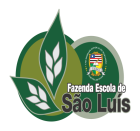 FORMULÁRIO 2REQUERIMENTO PARA IMPLANTAÇÃO DE PROJETO E/OU ATIVIDADES NA FAZENDA ESCOLA DE SÃO LUÍSSão Luis - Ma,           de                            deAUTORIZAÇÃONOME DO SOLICITANTE:                                                                      MATRÍCULA:NOME DO SOLICITANTE:                                                                      MATRÍCULA:NOME DO SOLICITANTE:                                                                      MATRÍCULA:NOME DO SOLICITANTE:                                                                      MATRÍCULA:NOME DO SOLICITANTE:                                                                      MATRÍCULA:NOME DO SOLICITANTE:                                                                      MATRÍCULA:NOME DO SOLICITANTE:                                                                      MATRÍCULA:NOME DO SOLICITANTE:                                                                      MATRÍCULA:NOME DO SOLICITANTE:                                                                      MATRÍCULA:DEPARTAMENTO:                                                                                    CENTRO:DEPARTAMENTO:                                                                                    CENTRO:DEPARTAMENTO:                                                                                    CENTRO:DEPARTAMENTO:                                                                                    CENTRO:DEPARTAMENTO:                                                                                    CENTRO:DEPARTAMENTO:                                                                                    CENTRO:DEPARTAMENTO:                                                                                    CENTRO:DEPARTAMENTO:                                                                                    CENTRO:DEPARTAMENTO:                                                                                    CENTRO:Venho requerer ao Gerente da Fazenda Escola de São Luis, autorização para implantar e/ou realizar a seguinte Ação:                                                                                                                               Nº     /Venho requerer ao Gerente da Fazenda Escola de São Luis, autorização para implantar e/ou realizar a seguinte Ação:                                                                                                                               Nº     /Venho requerer ao Gerente da Fazenda Escola de São Luis, autorização para implantar e/ou realizar a seguinte Ação:                                                                                                                               Nº     /Venho requerer ao Gerente da Fazenda Escola de São Luis, autorização para implantar e/ou realizar a seguinte Ação:                                                                                                                               Nº     /Venho requerer ao Gerente da Fazenda Escola de São Luis, autorização para implantar e/ou realizar a seguinte Ação:                                                                                                                               Nº     /Venho requerer ao Gerente da Fazenda Escola de São Luis, autorização para implantar e/ou realizar a seguinte Ação:                                                                                                                               Nº     /Venho requerer ao Gerente da Fazenda Escola de São Luis, autorização para implantar e/ou realizar a seguinte Ação:                                                                                                                               Nº     /Venho requerer ao Gerente da Fazenda Escola de São Luis, autorização para implantar e/ou realizar a seguinte Ação:                                                                                                                               Nº     /Venho requerer ao Gerente da Fazenda Escola de São Luis, autorização para implantar e/ou realizar a seguinte Ação:                                                                                                                               Nº     /1. TIPO DE AÇÃO:                      PROJETO1. TIPO DE AÇÃO:                      PROJETO1. TIPO DE AÇÃO:                      PROJETO                          ATIVIDADE2. TÍTULO DA AÇÃO:2. TÍTULO DA AÇÃO:2. TÍTULO DA AÇÃO:2. TÍTULO DA AÇÃO:2. TÍTULO DA AÇÃO:2. TÍTULO DA AÇÃO:2. TÍTULO DA AÇÃO:2. TÍTULO DA AÇÃO:2. TÍTULO DA AÇÃO:3.  LOCAL DE IMPLANTAÇÃO DA AÇÃO:                      Setor Técnico:3.  LOCAL DE IMPLANTAÇÃO DA AÇÃO:                      Setor Técnico:3.  LOCAL DE IMPLANTAÇÃO DA AÇÃO:                      Setor Técnico:3.  LOCAL DE IMPLANTAÇÃO DA AÇÃO:                      Setor Técnico:3.  LOCAL DE IMPLANTAÇÃO DA AÇÃO:                      Setor Técnico:3.  LOCAL DE IMPLANTAÇÃO DA AÇÃO:                      Setor Técnico:3.  LOCAL DE IMPLANTAÇÃO DA AÇÃO:                      Setor Técnico:3.  LOCAL DE IMPLANTAÇÃO DA AÇÃO:                      Setor Técnico:3.  LOCAL DE IMPLANTAÇÃO DA AÇÃO:                      Setor Técnico: Setor Técnico de  Produção Vegetal  Setor Técnico de Produção Animal  Setor Técnico de Produção Animal  Setor Técnico de Produção Animal  Setor Técnico de Produção Animal4. UNIDADE PEDAGÓGICA:4. UNIDADE PEDAGÓGICA:4. UNIDADE PEDAGÓGICA:4. UNIDADE PEDAGÓGICA:4. UNIDADE PEDAGÓGICA:4. UNIDADE PEDAGÓGICA:4. UNIDADE PEDAGÓGICA:4. UNIDADE PEDAGÓGICA:4. UNIDADE PEDAGÓGICA:5. ÁREA UTILIZADA NA FAZENDA-ESCOLA:                       hectare                 m²5. ÁREA UTILIZADA NA FAZENDA-ESCOLA:                       hectare                 m²5. ÁREA UTILIZADA NA FAZENDA-ESCOLA:                       hectare                 m²5. ÁREA UTILIZADA NA FAZENDA-ESCOLA:                       hectare                 m²5. ÁREA UTILIZADA NA FAZENDA-ESCOLA:                       hectare                 m²5. ÁREA UTILIZADA NA FAZENDA-ESCOLA:                       hectare                 m²5. ÁREA UTILIZADA NA FAZENDA-ESCOLA:                       hectare                 m²5. ÁREA UTILIZADA NA FAZENDA-ESCOLA:                       hectare                 m²5. ÁREA UTILIZADA NA FAZENDA-ESCOLA:                       hectare                 m²6. TIPO DE BENFEITORIAS/INSTALAÇÕES RURAIS IMPLANTADAS:6. TIPO DE BENFEITORIAS/INSTALAÇÕES RURAIS IMPLANTADAS:6. TIPO DE BENFEITORIAS/INSTALAÇÕES RURAIS IMPLANTADAS:6. TIPO DE BENFEITORIAS/INSTALAÇÕES RURAIS IMPLANTADAS:6. TIPO DE BENFEITORIAS/INSTALAÇÕES RURAIS IMPLANTADAS:6. TIPO DE BENFEITORIAS/INSTALAÇÕES RURAIS IMPLANTADAS:6. TIPO DE BENFEITORIAS/INSTALAÇÕES RURAIS IMPLANTADAS:6. TIPO DE BENFEITORIAS/INSTALAÇÕES RURAIS IMPLANTADAS:6. TIPO DE BENFEITORIAS/INSTALAÇÕES RURAIS IMPLANTADAS:7. DIMENSÕES DAS BENFEITORIAS/INSTALAÇÕES:7. DIMENSÕES DAS BENFEITORIAS/INSTALAÇÕES:7. DIMENSÕES DAS BENFEITORIAS/INSTALAÇÕES:7. DIMENSÕES DAS BENFEITORIAS/INSTALAÇÕES:7. DIMENSÕES DAS BENFEITORIAS/INSTALAÇÕES:7. DIMENSÕES DAS BENFEITORIAS/INSTALAÇÕES:7. DIMENSÕES DAS BENFEITORIAS/INSTALAÇÕES:7. DIMENSÕES DAS BENFEITORIAS/INSTALAÇÕES:7. DIMENSÕES DAS BENFEITORIAS/INSTALAÇÕES:(.............m   x.............m)                                                                      Total...............m²(.............m   x.............m)                                                                      Total...............m²(.............m   x.............m)                                                                      Total...............m²(.............m   x.............m)                                                                      Total...............m²(.............m   x.............m)                                                                      Total...............m²(.............m   x.............m)                                                                      Total...............m²(.............m   x.............m)                                                                      Total...............m²(.............m   x.............m)                                                                      Total...............m²(.............m   x.............m)                                                                      Total...............m²8.  OBJETIVO GERAL DA AÇÃO:8.  OBJETIVO GERAL DA AÇÃO:8.  OBJETIVO GERAL DA AÇÃO:8.  OBJETIVO GERAL DA AÇÃO:8.  OBJETIVO GERAL DA AÇÃO:8.  OBJETIVO GERAL DA AÇÃO:8.  OBJETIVO GERAL DA AÇÃO:8.  OBJETIVO GERAL DA AÇÃO:8.  OBJETIVO GERAL DA AÇÃO:10. PROFESSORES(AS) ENVOLVIDOS(AS)                                             DEPARTAMENTO                                                               10. PROFESSORES(AS) ENVOLVIDOS(AS)                                             DEPARTAMENTO                                                               10. PROFESSORES(AS) ENVOLVIDOS(AS)                                             DEPARTAMENTO                                                               10. PROFESSORES(AS) ENVOLVIDOS(AS)                                             DEPARTAMENTO                                                               10. PROFESSORES(AS) ENVOLVIDOS(AS)                                             DEPARTAMENTO                                                               10. PROFESSORES(AS) ENVOLVIDOS(AS)                                             DEPARTAMENTO                                                               10. PROFESSORES(AS) ENVOLVIDOS(AS)                                             DEPARTAMENTO                                                               10. PROFESSORES(AS) ENVOLVIDOS(AS)                                             DEPARTAMENTO                                                               10. PROFESSORES(AS) ENVOLVIDOS(AS)                                             DEPARTAMENTO                                                               A.A.A.A.A.A.A.A.A.B.B.B.B.B.B.B.B.B.C.C.C.C.C.C.C.C.C.D.D.D.D.D.D.D.D.D.11.  ALUNOS (AS) ENVOLVIDOS(AS)                                                                      CÓDIGO                                                                                   11.  ALUNOS (AS) ENVOLVIDOS(AS)                                                                      CÓDIGO                                                                                   11.  ALUNOS (AS) ENVOLVIDOS(AS)                                                                      CÓDIGO                                                                                   11.  ALUNOS (AS) ENVOLVIDOS(AS)                                                                      CÓDIGO                                                                                   11.  ALUNOS (AS) ENVOLVIDOS(AS)                                                                      CÓDIGO                                                                                   11.  ALUNOS (AS) ENVOLVIDOS(AS)                                                                      CÓDIGO                                                                                   11.  ALUNOS (AS) ENVOLVIDOS(AS)                                                                      CÓDIGO                                                                                   11.  ALUNOS (AS) ENVOLVIDOS(AS)                                                                      CÓDIGO                                                                                   11.  ALUNOS (AS) ENVOLVIDOS(AS)                                                                      CÓDIGO                                                                                   A.A.A.A.A.A.A.A.A.B.B.B.B.B.B.B.B.B.C.C.C.C.C.C.C.C.C.D.D.D.D.D.D.D.D.D.E. E. E. E. E. E. E. E. E. 12.  MATERIAL UTILIZADO:12.  MATERIAL UTILIZADO:12.  MATERIAL UTILIZADO:12.  MATERIAL UTILIZADO:12.  MATERIAL UTILIZADO:12.  MATERIAL UTILIZADO:12.  MATERIAL UTILIZADO:12.  MATERIAL UTILIZADO:12.  MATERIAL UTILIZADO:13. INÍCIO:         /             /                                                   TÉRMINO:         /               /13. INÍCIO:         /             /                                                   TÉRMINO:         /               /13. INÍCIO:         /             /                                                   TÉRMINO:         /               /13. INÍCIO:         /             /                                                   TÉRMINO:         /               /13. INÍCIO:         /             /                                                   TÉRMINO:         /               /13. INÍCIO:         /             /                                                   TÉRMINO:         /               /13. INÍCIO:         /             /                                                   TÉRMINO:         /               /13. INÍCIO:         /             /                                                   TÉRMINO:         /               /13. INÍCIO:         /             /                                                   TÉRMINO:         /               /14.  FONTE FINANCIADORA:                                                        VALOR: R$14.  FONTE FINANCIADORA:                                                        VALOR: R$14.  FONTE FINANCIADORA:                                                        VALOR: R$14.  FONTE FINANCIADORA:                                                        VALOR: R$14.  FONTE FINANCIADORA:                                                        VALOR: R$14.  FONTE FINANCIADORA:                                                        VALOR: R$14.  FONTE FINANCIADORA:                                                        VALOR: R$14.  FONTE FINANCIADORA:                                                        VALOR: R$14.  FONTE FINANCIADORA:                                                        VALOR: R$15. PARCERIA:15. PARCERIA:15. PARCERIA:15. PARCERIA:15. PARCERIA:15. PARCERIA:15. PARCERIA:15. PARCERIA:15. PARCERIA:16. COORDENADOR/ORIENTADOR:                                                     16. COORDENADOR/ORIENTADOR:                                                     16. COORDENADOR/ORIENTADOR:                                                     16. COORDENADOR/ORIENTADOR:                                                     16. COORDENADOR/ORIENTADOR:                                                     16. COORDENADOR/ORIENTADOR:                                                     16. COORDENADOR/ORIENTADOR:                                                     16. COORDENADOR/ORIENTADOR:                                                     16. COORDENADOR/ORIENTADOR:                                                     16.1. Matrícula:16.2. Celular:16.3. E-mail:16.1. Matrícula:16.2. Celular:16.3. E-mail:16.1. Matrícula:16.2. Celular:16.3. E-mail:16.1. Matrícula:16.2. Celular:16.3. E-mail:16.1. Matrícula:16.2. Celular:16.3. E-mail:16.1. Matrícula:16.2. Celular:16.3. E-mail:16.1. Matrícula:16.2. Celular:16.3. E-mail:16.1. Matrícula:16.2. Celular:16.3. E-mail:16.1. Matrícula:16.2. Celular:16.3. E-mail:17.  CARIMBO/ASSINATURA:17.  CARIMBO/ASSINATURA:17.  CARIMBO/ASSINATURA:17.  CARIMBO/ASSINATURA:17.  CARIMBO/ASSINATURA:17.  CARIMBO/ASSINATURA:17.  CARIMBO/ASSINATURA:17.  CARIMBO/ASSINATURA:17.  CARIMBO/ASSINATURA:Autorizo a implantação e/ou realização da Ação, acima solicitada, nas dependências da Fazenda Escola de São Luis.São Luis – MA,           de                         de Gerente da FESL/CCA/UEMA